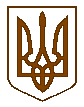 БУЧАНСЬКА     МІСЬКА      РАДАКИЇВСЬКОЇ   ОБЛАСТІВ И К О Н А В Ч И Й           К О М І Т Е ТР І Ш Е Н Н Я„  18 ”   квітня    2017 рік                                                                        № 174місто  Буча						Про роботу дошкільних навчальних закладів міста в літній період	З метою підготовки дошкільних навчальних закладів до нового навчального року, проведення ремонтів, керуючись Законом України «Про місцеве самоврядування в Україні», виконавчий комітет Бучанської міської радиВИРІШИВ:Дошкільним  навчальним  закладам  № 1 «Сонячний», № 2 «Горобинка»,          №  3  «Козачок», № 4 «Пролісок»,  № 5 «Капітошка», № 6 «Яблунька», НВК «Берізка» режим роботи на червень місяць залишити без змін.Призупинити роботу дошкільних навчальних закладів для проведення поточного ремонту:ДНЗ № 1 «Сонячний» не працює    з  01.08.17 - 31.08.17ДНЗ № 2 «Горобинка»  не працює  з  01.07.17 -31.07. 17 ДНЗ № 3 «Козачок»  не працює      з  01.08.17 -31.08. 17ДНЗ № 4 «Пролісок»  не працює    з  01.07.17 - 31.07.17ДНЗ № 5 «Капітошка» не працює   з  01.07.17 - 31.07. 17ДНЗ № 6 «Яблунька» не працює     з 01.08.17 -  31.08.17НВК «Берізка» не працює               з  01.07.17 - 31.07. 17Передбачити можливі зміни в режимі роботи дошкільних навчальних закладів у літній період 2017 року в зв’язку з проведенням капітальних ремонтів дошкільних закладів. Начальнику відділу освіти організувати тимчасове перебування дітей тих закладів, що призупиняють роботу, в інших дошкільних навчальних закладах.Контроль за виконанням даного рішення покласти на начальника відділу освіти нської міської ради, Цимбала О.І..Міський голова								А.П.ФедорукКеруючий справами								О.М.МихайлюкПОГОДЖЕНОЗавідувач юридичним відділом						Т.О.ШаправськийНачальник фінансового управління					Т.А. СімонПОДАННЯНачальник відділу освіти						           О.І. Цимбал